§1093.  Remittance of dues and fair share fees; accounting1.  Sale of farm products.  Subject to subsection 3, a dealer or processor shall, on or before the 15th day of each month, pay to an association all dues and fair share fees assigned to the association pursuant to section 1091‑A with respect to farm products received from members and nonmembers by the dealer or processor during the preceding calendar month.  At the time of each monthly payment of dues and fair share fees, the dealer or processor shall provide to the association a summary statement showing, for each member and nonmember, the quantity of farm products received, the payment due to the member and nonmember for those farm products prior to the deduction of dues or fair share fees and the amount of dues or fair share fees deducted therefrom pursuant to the assignment.[PL 2003, c. 329, §4 (AMD).]2.  Performance of farm services.  Subject to subsection 3, a dealer or processor shall, on or before the 15th day of each month, pay to an association all dues and fair share fees assigned to the association pursuant to section 1091‑A with respect to services performed by members and nonmembers in the production of farm products that were received by the dealer or processor during the preceding calendar month.  At the time of each monthly payment of dues and fair share fees, the dealer or processor shall provide to the association a summary statement showing, for each member and nonmember, the quantity of farm products for which services were performed and the amount of dues or fair share fees deducted therefrom pursuant to the assignment.[PL 2003, c. 329, §4 (AMD).]3.  Flat rate dues and fair share fees deductions.  In the event that the dues and fair share fees assigned to the association pursuant to section 1091‑A are not calculated on the quantity of farm products sold or tendered by members and nonmembers to the dealer or processor, the dealer or processor shall pay the dues and fair share fees to the association according to the payment schedule contained in the assignment.  No payment schedule may require the payment of assigned dues and fair share fees more frequently than once a month.[PL 2003, c. 329, §4 (AMD).]SECTION HISTORYPL 1971, c. 438 (NEW). PL 1987, c. 384, §3 (RPR). PL 2003, c. 329, §4 (AMD). The State of Maine claims a copyright in its codified statutes. If you intend to republish this material, we require that you include the following disclaimer in your publication:All copyrights and other rights to statutory text are reserved by the State of Maine. The text included in this publication reflects changes made through the First Regular and First Special Session of the 131st Maine Legislature and is current through November 1, 2023
                    . The text is subject to change without notice. It is a version that has not been officially certified by the Secretary of State. Refer to the Maine Revised Statutes Annotated and supplements for certified text.
                The Office of the Revisor of Statutes also requests that you send us one copy of any statutory publication you may produce. Our goal is not to restrict publishing activity, but to keep track of who is publishing what, to identify any needless duplication and to preserve the State's copyright rights.PLEASE NOTE: The Revisor's Office cannot perform research for or provide legal advice or interpretation of Maine law to the public. If you need legal assistance, please contact a qualified attorney.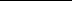 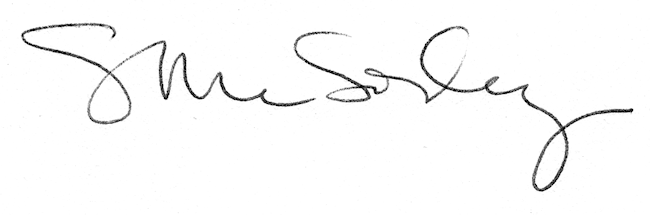 